CIRCOLARE INFORMATIVAAlle 								Venezia, 8 febbraio 2019AZIENDE INTERESSATE 					LORO SEDIUnioncamere del Veneto-Eurosportello in collaborazione con la Camera di Commercio e Industria di Staropolska e la rete Enterprise Europe Network (600 uffici presenti in 66 Paesi del mondo) organizza l’evento di incontri bilaterali e invita le aziende della Regione del Veneto a partecipare a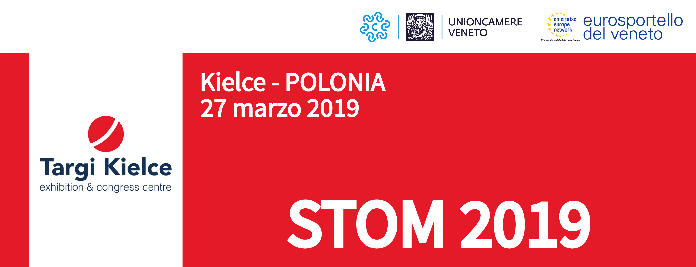 La fiera http://www.targikielce.pl/enFiera internazionale per le più avanzate tecnologie e macchinari per la lavorazione dei metalliL’iniziativa https://stom2019.b2match.io/Quinta edizione Settori di interesseTaglio e lavorazione dei fogli metallici Macchinari ed attrezzature per la lavorazione dei metalliTecnologie laser per l’industria dei metalli Robot industrialiTecnologie della misurazione e controllo Tecnologie e macchinari per la saldaturaTecnologie per il trattamento delle superficiStampa 3DLavorazione virtualeObiettivoidentificare potenziali partner o clientiespandere il proprio business intrecciando rapporti con partner nuovi o già consolidati per commercializzare nuovi prodottiattrarre nuovi investimenti e partnership internazionali Lingua di lavoroIngleseLuogoKielce Trade Fairs (Targi kielce S.A.) ServiziL’iscrizione all’evento dà diritto a:agenda personalizzata di incontri bilaterali ed aggiornamento della stessa durante l’eventovisibilità sul portale https://stom2019.b2match.io/materiale informativoassistenza prima, durante e dopo l’evento da parte del personale Enterprise Europe NetworkCosti dell’eventoL’iscrizione all’evento è gratuita. Le spese di viaggio, vitto e alloggio sono a carico dell’azienda. Qualora interessati, Vi invitiamo ad iscrivervi online al seguente link https://stom2019.b2match.io/ compilando la scheda in ogni sua parte.Scadenze15 marzo p.v. per iscriversi all’evento Per assistenza ed informazioni contattare: Rossana Colombo – tel. 041 0999415 - e-mail: rossana.colombo@eurosportelloveneto.it; Roberto Bassetto - tel. 041 0999419 – e-mail: roberto.bassetto@eurosportelloveneto.it. 